Seget Donji, 4.10.2021.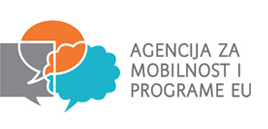 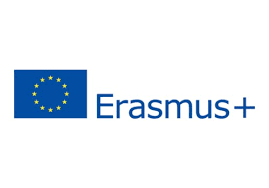 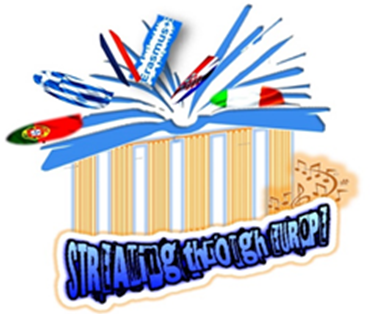 U okviru projekta Erasmus+ K229 za 2021./2022. godinu pod nazivom „STREAMING THROUGH EUROPE“ koji se vodi pod brojem 2020-1-NL01-KA229-064553-3 Osnovna škola kralja Zvonimira, raspisuje N A T J E Č A Jodabir 6 učenika/ca za projektne aktivnostikoje će se održati 2021. godine u Hrvatskojte 24 učenika/ca za sudjelovanje u projektnoj mobilnostikoje će se održati u Portugalu, Irskoj, Grčkoj i Nizozemskoj 2021-2023. godine.Projekt je namijenjen učenicima od 5-8.razreda, a tema mu je upoznavanje europske kulturne baštine, Naš je glavni cilj promicanje užitka u čitanju i osvješćivanje mladih ljudi o velikoj važnosti čitanja. Temeljni ciljevi su poboljšanje jezičnih vještina, kao i znanosti, tehnologije, umjetnosti i glazbe te podizanje svijesti o prihvaćanju različitosti. Na svakoj mobilnosti učenike će pratiti dva učitelja. Aviokarte, smještaj i hrana financiraju se iz sredstava odobrenih od Agencije za mobilnost i programe EU.Pozivaju se zainteresirani učenici da životopis i motivacijsko pismo za sudjelovanje u projektu dostave u školsku knjižnicu, stručnoj službu ili direktno predaju nastavnici Mileni Zulim Ezgeta.Kriterij za odabir učenika bit će sljedeći: motivacijsko pismo, razina znanja iz engleskog jezika, razina znanja iz matematike, ponašanje i sudjelovanje u izvannastavnim aktivnostima Škole.Natječaj je objavljen na mrežnoj stranici Škole ("Erasmus“) i na panou u atriju Škole dana 10. rujna 2021. godine i traje do 20. rujna 2021. godine.Nakon isteka roka natječaja, Povjerenstvo će odlučiti o izboru kandidata i o tome izvijestiti sve prijavljene kandidate.                                                                                                       Ravnatelj:                                                                                                      Dominik Matković, prof.